      «Үлкен Шаған мектеп-бөбекжай-балабақша кешені»_КММ      (білім беру ұйымының атауы)Сабақтың барысыБөлім:
Ақпаратты өлшеу және компьютер жадысы
Ақпаратты өлшеу және компьютер жадысыПедагогтің аты-жөні
Тюлегенова Венера Амантаиевна
Тюлегенова Венера Амантаиевна Күні:  Сынып:  7 Қатысушылар саны: Қатыспағандар саны:Сабақтың тақырыбыАқпараттың өлшем бірліктеріАқпараттың өлшем бірліктеріОқу мақсаты7.2.1.1-ақпараттың өлшем бірліктерін атап өту
7.2.1.1-ақпараттың өлшем бірліктерін атап өту
Сабақтың мақсатыБарлық оқушылар: ақпараттың өлшем бірліктерін білу;Көпшілік оқушылар: ақпараттың өлшем бірліктері өзара қалай байланыстылығын түсіну;Кейбір оқушылар: ақпараттың санын анықтай алу. Барлық оқушылар: ақпараттың өлшем бірліктерін білу;Көпшілік оқушылар: ақпараттың өлшем бірліктері өзара қалай байланыстылығын түсіну;Кейбір оқушылар: ақпараттың санын анықтай алу. Бағалау критерийлеріАқпараттың өлшем бірліктерімен танысады;Ақпараттың өлшем бірліктерін атап, ажыратады.Ақпарат санын өлшеуді біледі.Ақпараттың өлшем бірліктерімен танысады;Ақпараттың өлшем бірліктерін атап, ажыратады.Ақпарат санын өлшеуді біледі.Сабақтың кезеңі/ уақытПедагогтің әрекетіОқушының әрекетіБағалауРесурстарСабақтың басы/ 3мин Ұйымдастыру кезеңі:Топқа біріктіру:/ 2минҚызығушы лықты ояту/5минМиға шабуыл/5 минСәлемдесу, түгендеуСыныпта психологиялық  ахуал орнату үшін «Шаттық шеңбері» әдісін  қолдану.Саралау «Жіктеу»«Бағдаршам»  әдісі.Бағдаршамның                           суреті  бар қағаздарды оқушыларға тарату.Қызу оқу жұмысымен шұғылдану үшін«Фишбоун» әдісін қолдану арқылы 6 сыныпта өткен сабақтан алған ақпараттарды естеріне түсіруге  көмектеседі.Миға шабуыл стратегиясы арқылы проблеманы оқушылардың өздері шешуіне    жағдай жасау     үшін оқушыларға тапсырма беріледі. Және тақырыпты ашуға декодтау тапсырмасын ұсыну.Мұғаліммен сәлемдеседі.Алдынғы оқушы жақсы тілек айтады, ол оқушы айтқан сөздің соңғы әрпінен басталатын сөзбен  келесі оқушы тілек айтады.
Оқушылар бағдаршамда жоқ түсті        бояу  арқылы топтарға бірігеді.Оқушылар балық қаңқасын сызады.  Жоғарғы қабырғаларына 6 сыныпта өткен тақырып туралы сұрақтар жазады. Келесі топ төменгі қабырғаларына жауаптарын жазады. Ал үшінші топ тексеріп құйрығына қорытынды жазады.Топтарға 3 түрлі өлшеу құралдары беріледі. Әр топ сол құрал туралы ойларын ортаға салады. Келесі сұрақ туралы ойланып пікірлерін айтады:Ақпаратты өлшеуге бола ма? Оқушылар сабақтың тақырыбын декодтау тапсырмасы арқылы өздері ашады.Декодтау тапсырмасы:11 24 32 11 12 11 34 34 21 1325 22 14 33 3115 35 12 22 35 23 34 33 12 35Ауызша мадақтау
«От шашу» әдісі бойынша Ауызша мадақтауБағдаршам      суреті  бар үлестірмеПлакат, маркер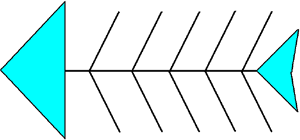 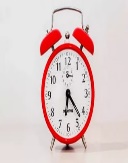 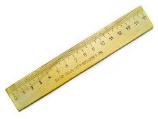 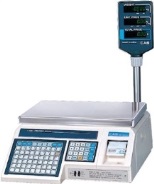 Кодтау кестесіСабақтың ортасыМағынанытану/ 3 мин Оқулықпен жұмыс/ 3 минМұғалім видео  материалы арқылы жаңа сабақты демонстрациялайды.Оқып жатқан тақырыптың қажетін түсінуіне бағыт  беру. «Түртіп алу» әдісі ұсынадыОқушылардың видеоны қарау арқылы тақырыппен танысады Оқушылар оқулықтағы ақпаратпен танысады. «Түртіп алу» әдісі бойынша жұмыс дәптерлеріне жаңа ұғымдарды жазып алады.https://youtu.be/gjnTVxfgmdQ ИнформатикаОқулығыЖеке жұмыс/ 4 минТоптық жұмыс/ 10 мин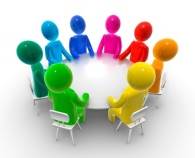 Тапсырма 1: Ақпараттың өлшем бірліктерін өсу және кему ретімен нөмірлеп шығыңдарДескриптор:Ақпараттың өлшем бірліктерін өсу ретімен нөмірлейді.Ақпараттың өлшем бірліктерін кему ретімен нөмірлейді.Тапсырма 2:Әр топқа 1 мақалдан беріледі. Сол мақалдың ақпараттық өлшемін табады.«Отан-отбасынан басталады»«Оқу-инемен құдық қазғандай»«Өнер алды-қызыл тіл»Тапсырма 3:Компьютерде  дискідегі толған және бос орындардың көлемін қарап шығыңдар. Дәптерге дискідегі бос орынның байтпен, Кбайтпен, Мбайтпен және Гбайтпен өлшенген көлемін жазып алыңдар.Дескриптор:Дискідегі толған және бос орынды анықтады біледіОны байтпен, Кбайтпен, Мбайтпен және Гбайтпен жаза аладыОқушылар тапсырманы жеке- жеке орындайдыӘр топ бірлесіп отырып, тапсырманы орындайды.Оқушылар топпен компьютерге байланысты берілген тапсырманы орындайды«Өзін-өзі» бағалау «Бармақ» әдісімен бағалау«Мөр басу» арқылы«Бірін-бірі» бағалау.Әдісін өздері таңдайдыКесте 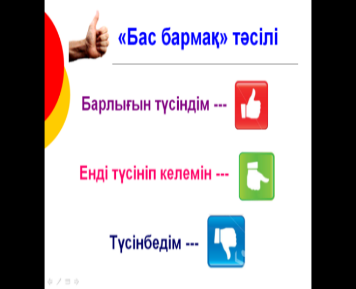 «Тамаша», «Жарайсың», «Талпын» жазулары бар мөрлерКомпьютерСабақтың соңыКері байланыс/	5 мин«Табыс сатысы» әдісі арқылы сабақтан алған әсерлерін бағалауды ұсыну.Оқушылар саты бойынша          пікірлерін  стикерге жазады, өздерін бағалап, стикерді сатыға жапсырадыӨздерін-өзі бағалау.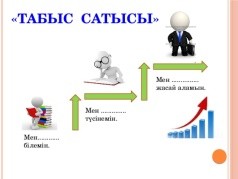 Бағалау / 3 минҮйге тапсырма/ 2Оқушыларды сабаққа қатысу белсенділіктеріне қарай бағалау1.1 тақырыпү/т белгілеп алуМадақтау, «10» баллдық жүйе